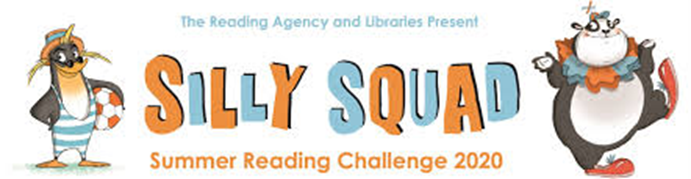 Read six books over the summer holidays.  When you finish a book, fill in 1 section of the sheet.  Keep going until you have completed the challenge.  In September, bring your sheet into school to share with your teacher in order to receive your certificate.  Keep reading and have fun!!Book title:Picture of book cover  / character / sceneBook title:Picture of book cover  / character / sceneBook title:Picture of book cover  / character / sceneBook title:Picture of book cover  / character / sceneBook title:Picture of book cover  / character / sceneBook title:Picture of book cover  / character / scene